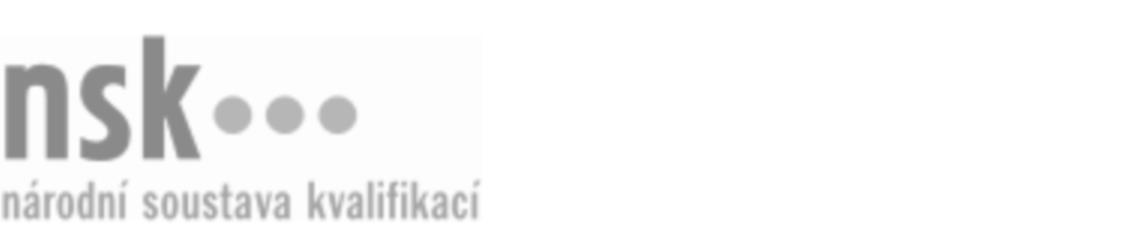 Kvalifikační standardKvalifikační standardKvalifikační standardKvalifikační standardKvalifikační standardKvalifikační standardKvalifikační standardKvalifikační standardAutotronik/autotronička jednostopých vozidel (kód: 23-129-M) Autotronik/autotronička jednostopých vozidel (kód: 23-129-M) Autotronik/autotronička jednostopých vozidel (kód: 23-129-M) Autotronik/autotronička jednostopých vozidel (kód: 23-129-M) Autotronik/autotronička jednostopých vozidel (kód: 23-129-M) Autotronik/autotronička jednostopých vozidel (kód: 23-129-M) Autotronik/autotronička jednostopých vozidel (kód: 23-129-M) Autorizující orgán:Ministerstvo průmyslu a obchoduMinisterstvo průmyslu a obchoduMinisterstvo průmyslu a obchoduMinisterstvo průmyslu a obchoduMinisterstvo průmyslu a obchoduMinisterstvo průmyslu a obchoduMinisterstvo průmyslu a obchoduMinisterstvo průmyslu a obchoduMinisterstvo průmyslu a obchoduMinisterstvo průmyslu a obchoduMinisterstvo průmyslu a obchoduMinisterstvo průmyslu a obchoduSkupina oborů:Strojírenství a strojírenská výroba (kód: 23)Strojírenství a strojírenská výroba (kód: 23)Strojírenství a strojírenská výroba (kód: 23)Strojírenství a strojírenská výroba (kód: 23)Strojírenství a strojírenská výroba (kód: 23)Strojírenství a strojírenská výroba (kód: 23)Týká se povolání:AutotronikAutotronikAutotronikAutotronikAutotronikAutotronikAutotronikAutotronikAutotronikAutotronikAutotronikAutotronikKvalifikační úroveň NSK - EQF:444444Odborná způsobilostOdborná způsobilostOdborná způsobilostOdborná způsobilostOdborná způsobilostOdborná způsobilostOdborná způsobilostNázevNázevNázevNázevNázevÚroveňÚroveňDodržování zásad BOZP a PO, ochrany zdraví a životního prostředíDodržování zásad BOZP a PO, ochrany zdraví a životního prostředíDodržování zásad BOZP a PO, ochrany zdraví a životního prostředíDodržování zásad BOZP a PO, ochrany zdraví a životního prostředíDodržování zásad BOZP a PO, ochrany zdraví a životního prostředí33Orientace v technické dokumentaci motocyklůOrientace v technické dokumentaci motocyklůOrientace v technické dokumentaci motocyklůOrientace v technické dokumentaci motocyklůOrientace v technické dokumentaci motocyklů44Orientace v elektrotechnice, elektronice a měření veličin motocyklůOrientace v elektrotechnice, elektronice a měření veličin motocyklůOrientace v elektrotechnice, elektronice a měření veličin motocyklůOrientace v elektrotechnice, elektronice a měření veličin motocyklůOrientace v elektrotechnice, elektronice a měření veličin motocyklů44Orientace v měření strojních součástí, lícování a vymezování vůlí motocyklůOrientace v měření strojních součástí, lícování a vymezování vůlí motocyklůOrientace v měření strojních součástí, lícování a vymezování vůlí motocyklůOrientace v měření strojních součástí, lícování a vymezování vůlí motocyklůOrientace v měření strojních součástí, lícování a vymezování vůlí motocyklů44Komplexní diagnostika a oprava vstřikovacího systému zážehových motorů motocyklů s využitím sériové i paralelní diagnostikyKomplexní diagnostika a oprava vstřikovacího systému zážehových motorů motocyklů s využitím sériové i paralelní diagnostikyKomplexní diagnostika a oprava vstřikovacího systému zážehových motorů motocyklů s využitím sériové i paralelní diagnostikyKomplexní diagnostika a oprava vstřikovacího systému zážehových motorů motocyklů s využitím sériové i paralelní diagnostikyKomplexní diagnostika a oprava vstřikovacího systému zážehových motorů motocyklů s využitím sériové i paralelní diagnostiky44Komplexní diagnostika přípravy směsi karburátoremKomplexní diagnostika přípravy směsi karburátoremKomplexní diagnostika přípravy směsi karburátoremKomplexní diagnostika přípravy směsi karburátoremKomplexní diagnostika přípravy směsi karburátorem44Komplexní diagnostika a oprava zapalovacího systému zážehových motorů motocyklůKomplexní diagnostika a oprava zapalovacího systému zážehových motorů motocyklůKomplexní diagnostika a oprava zapalovacího systému zážehových motorů motocyklůKomplexní diagnostika a oprava zapalovacího systému zážehových motorů motocyklůKomplexní diagnostika a oprava zapalovacího systému zážehových motorů motocyklů44Komplexní diagnostika a oprava příslušenství motorů přímo s ním spojenýchKomplexní diagnostika a oprava příslušenství motorů přímo s ním spojenýchKomplexní diagnostika a oprava příslušenství motorů přímo s ním spojenýchKomplexní diagnostika a oprava příslušenství motorů přímo s ním spojenýchKomplexní diagnostika a oprava příslušenství motorů přímo s ním spojených44Komplexní diagnostika a oprava emisních systémů motocyklůKomplexní diagnostika a oprava emisních systémů motocyklůKomplexní diagnostika a oprava emisních systémů motocyklůKomplexní diagnostika a oprava emisních systémů motocyklůKomplexní diagnostika a oprava emisních systémů motocyklů44Orientace v dynamice motocyklůOrientace v dynamice motocyklůOrientace v dynamice motocyklůOrientace v dynamice motocyklůOrientace v dynamice motocyklů44Komplexní diagnostika, oprava a nastavení podvozků motocyklůKomplexní diagnostika, oprava a nastavení podvozků motocyklůKomplexní diagnostika, oprava a nastavení podvozků motocyklůKomplexní diagnostika, oprava a nastavení podvozků motocyklůKomplexní diagnostika, oprava a nastavení podvozků motocyklů44Komplexní diagnostika převodového ústrojíKomplexní diagnostika převodového ústrojíKomplexní diagnostika převodového ústrojíKomplexní diagnostika převodového ústrojíKomplexní diagnostika převodového ústrojí44Komplexní diagnostika mechanických částí motorůKomplexní diagnostika mechanických částí motorůKomplexní diagnostika mechanických částí motorůKomplexní diagnostika mechanických částí motorůKomplexní diagnostika mechanických částí motorů44Zkoušky výkonu motoru na válcové zkušebně motocyklůZkoušky výkonu motoru na válcové zkušebně motocyklůZkoušky výkonu motoru na válcové zkušebně motocyklůZkoušky výkonu motoru na válcové zkušebně motocyklůZkoušky výkonu motoru na válcové zkušebně motocyklů44Orientace v systémech datarecordingu a analýza naměřených datOrientace v systémech datarecordingu a analýza naměřených datOrientace v systémech datarecordingu a analýza naměřených datOrientace v systémech datarecordingu a analýza naměřených datOrientace v systémech datarecordingu a analýza naměřených dat44Autotronik/autotronička jednostopých vozidel,  29.03.2024 2:37:34Autotronik/autotronička jednostopých vozidel,  29.03.2024 2:37:34Autotronik/autotronička jednostopých vozidel,  29.03.2024 2:37:34Autotronik/autotronička jednostopých vozidel,  29.03.2024 2:37:34Strana 1 z 2Strana 1 z 2Kvalifikační standardKvalifikační standardKvalifikační standardKvalifikační standardKvalifikační standardKvalifikační standardKvalifikační standardKvalifikační standardPlatnost standarduPlatnost standarduPlatnost standarduPlatnost standarduPlatnost standarduPlatnost standarduPlatnost standarduStandard je platný od: 21.10.2022Standard je platný od: 21.10.2022Standard je platný od: 21.10.2022Standard je platný od: 21.10.2022Standard je platný od: 21.10.2022Standard je platný od: 21.10.2022Standard je platný od: 21.10.2022Autotronik/autotronička jednostopých vozidel,  29.03.2024 2:37:34Autotronik/autotronička jednostopých vozidel,  29.03.2024 2:37:34Autotronik/autotronička jednostopých vozidel,  29.03.2024 2:37:34Autotronik/autotronička jednostopých vozidel,  29.03.2024 2:37:34Strana 2 z 2Strana 2 z 2